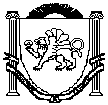 АДМИНИСТРАЦИЯЗуйского сельского поселенияБелогорского районаРеспублики КрымП О С Т А Н О В Л Е Н И ЕВ соответствии с Федеральным законом от 06.10.2003 №131-ФЗ «Об общих принципах организации местного самоуправления в Российской Федерации», ст. 179 Бюджетного кодекса Российской Федерации, руководствуясь Уставом муниципального образования Зуйское сельское поселения Белогорского района Республики Крым, Администрация Зуйского сельского поселения Белогорского района Республики Крым,п о с т а н о в л я е т: 1. Внести изменения в постановление администрации Зуйского сельского поселения Белогорского района Республики Крым от 24.10.2018 №170 «Об утверждении муниципальной целевой программы «Благоустройство территории Зуйское сельское поселение Белогорского района Республики Крым на 2019 год и плановый период 2020 и 2021 годов» согласно приложению.2. Финансирование расходов на реализацию муниципальной целевой программы «Благоустройство территории Зуйское сельское поселение Белогорского района Республики Крым на 2019 год и плановый период 2020 и 2021 годов» осуществлять в пределах средств, предусмотренные в бюджете Зуйского сельского поселения Белогорского района Республики Крым на указанные цели.3. Данное постановление подлежит обнародованию на официальном Портале Правительства Республики Крым на странице муниципального образования Белогорский район (http:belogorskiy.rk.gov.ru) в разделе «Муниципальные образования района», подраздел «Зуйское сельское поселение». 4. Контроль по исполнению данного постановления оставляю за собой.СОГЛАСОВАНО:Ознакомлены:Л.Б. ШалагашеваВедущий специалист сектора по вопросам финансированияи бухгалтерского учетаМУНИЦИПАЛЬНАЯ ЦЕЛЕВАЯ ПРОГРАММА«БЛАГОУСТРОЙСТВО ТЕРРИТОРИИ ЗУЙСКОЕ СЕЛЬСКОЕ ПОСЕЛЕНИЕ БЕЛОГОРСКОГО РАЙОНА РЕСПУБЛИКИ КРЫМ НА 2019-2021 ГОДЫ»Приложениек постановлению администрацииЗуйского сельского поселения  Белогорского района Республики Крымот 30 мая 2019 года № 94Муниципальная целевая программа «Благоустройство территории Зуйское сельское поселение Белогорского района Республики Крым на 2019 год и плановый период 2020 и 2021 годов»Паспорт программыРаздел 1. Содержание проблемы и обоснование необходимости её решения программными методамиНеобходимое условие успешного развития экономики поселения и улучшения условий жизни населения.По состоянию на 01.01.2019 года численность населения Зуйского сельского поселения составляет (включая временно зарегистрированных) – 9,6 тыс. человек.В последние годы в поселении проводилась целенаправленная работа по благоустройству и социальному развитию населенных пунктов.  В то же время в вопросах благоустройства территории поселения имеется ряд проблем.Благоустройство многих населенных пунктов поселения не отвечает современным требованиям. Большие нарекания вызывают благоустройство и санитарное содержание дворовых территорий. По-прежнему серьезную озабоченность вызывают состояние сбора, утилизации и захоронения бытовых и промышленных отходов, освещение улиц поселения.В настоящее время уличное освещение составляет 30% от необходимого, для обустройства нормативного количества приборов наружного освещения требуется дополнительное финансирование.Для решения данной проблемы требуется участие и взаимодействие органов местного самоуправления Зуйского сельского поселения Белогорского района Республики Крым с привлечением предприятий и организаций, наличия финансирования с привлечением источников всех уровней.Работы по благоустройству населенных пунктов поселения не приобрели пока комплексного, постоянного характера, не переросли в полной мере в плоскость конкретных практических действий. До настоящего времени не налажена должным образом работа специализированных предприятий, медленно внедряется практика благоустройства территорий на основе договорных отношений с организациями различных форм собственности и гражданами.Несмотря на предпринимаемые меры, растет количество несанкционированных навалов мусора бытовых и промышленных отходов. Накопление в значительных масштабах бытовых и промышленных отходов в придорожных полосах, в лесных массивах, на береговых линиях и рекреационных зонах водоемов, на территориях скверов, детских игровых площадок и т. д. оказывает негативное воздействие на окружающую среду является одной их главных проблем обращения с отходами.Недостаточно занимаются благоустройством и содержанием закрепленных территорий организации, расположенные на территориях населенных пунктов поселения. Эти проблемы не могут быть решены в пределах одного финансового года, поскольку требуют значительных бюджетных расходов, для их решения требуется участие не только органов местного самоуправления, но и органов государственной власти.Для решения проблем по благоустройству населенных пунктов поселения необходимо использовать программно-целевой метод. Комплексное решение проблемы окажет положительный эффект на санитарно-эпидемиологическую обстановку, предотвратит угрозу жизни и безопасности граждан, будет способствовать повышению уровня их комфортного проживания.Конкретная деятельность по выходу из сложившейся ситуации, связанная с планированием и организацией работ по вопросам улучшения благоустройства, санитарного состояния населенных пунктов поселения, создания комфортных условий проживания населения, по мобилизации финансовых и организационных ресурсов, должна осуществляться в соответствии с настоящей Программой.Раздел 2. Основные цели и задачи, сроки и этапы реализации, целевые индикаторы и показатели программ2.1 Анализ существующего положения в комплексном благоустройстве населенных пунктов. Для определения комплекса проблем, подлежащих программному решению, проведен анализ существующего положения в комплексном благоустройстве поселения. Анализ проведен по трем показателям, по результатам, исследования которых сформулированы цели, задачи и направления деятельности при осуществлении программы.2.2 Координация деятельности предприятий, организаций и учреждений, занимающихся благоустройством населенных пунктов. В настоящее время предприятием, занимающимся благоустройством на территории Зуйского сельского поселения Белогорского района Республики Крым является МУП «ЖКХ ЗСП». Данное предприятие является многоотраслевым и в том числе, выполняет функции по предоставлению жилищно-коммунальный услуг. Указанный круг задач, выполняемый МУП «ЖКХ ЗСП», его штатная численность и оснащенность не позволят в полном объёме исполнять полный комплекс мероприятий по благоустройству. В связи с этим требуется привлечение специализированных организаций для решения существующих проблем поселения.Одной из задач и является необходимость координировать взаимодействие между предприятиями, организациями и учреждениями при решении вопросов ремонта зданий, сооружений, коммуникаций, дорог и объектов благоустройства населенных пунктов.2.3. Анализ качественного состояния элементов благоустройства 2.3.1. Наружное освещениеСетью наружного освещения недостаточно оснащена вся территория поселения. Помимо наружного уличного освещения, на некоторых осветительных опорах имеются светильники, которые не обеспечивают нормативное освещение территории.Таким образом, проблема заключается в восстановлении имеющегося освещения, его реконструкции и строительстве нового на улицах населенных пунктов Зуйского сельского поселения.2.3.2. Озеленение Существующие участки зеленых насаждений общего пользования и растений имеют неудовлетворительное состояние: недостаточно благоустроены, нуждаются в постоянном уходе, формовочной обрезке, эксплуатация их бессистемна. Необходим систематический уход за существующими насаждениями: вырезка поросли, удаление аварийных и старых деревьев, декоративная обрезка, подсадка саженцев, разбивка клумб, покос газонов и обочин внутриквартальных проездов. Причин такого положения много и, прежде всего, в отсутствии необходимого штата рабочих по благоустройству, недостаточном участии в этой работе предприятий, учреждений, жителей муниципального образования, учащихся, недостаточности средств, определяемых ежегодно бюджетом поселения.Для решения этой проблемы необходимо, чтобы работы по озеленению выполнялись специалистами, по плану, в соответствии с требованиями стандартов. Кроме того, действия участников, принимающих участие в решении данной проблемы, должны быть согласованы между собой. 2.3.3. Содержание мест захоронения и памятников воинской славыНа территории поселения расположено 9 кладбищ и 5памятников воинской славы. По состоянию на 01.10.2018 на кладбищах поселения нет нормативного ограждения отделяющего территории кладбищ. На памятниках воинской славы отсутствует система мероприятий по содержанию и ремонту. Для решения вопросов нормативного содержания в 2019 году возникла необходимость проведения мероприятия по ремонту и содержанию памятников воинской славы, а также обустройству ограждений мест захоронения и проведения полной инвентаризации (паспортизации) кладбищ. 2.3.4. Благоустройство населенных пунктовБлагоустройство в жилых кварталах и на территориях сельских населенных пунктов поселения включает в себя внутриквартальные проезды, тротуары, зелёные насаждения, детские игровые и спортивные площадки, места отдыха с установленными в них малыми архитектурными формами. Благоустройство является полномочиями администрации муниципального образования и является качественным показателем обеспечения чистоты, порядка и обеспечения комфортных условий для проживания граждан. В сложившемся положении необходимо продолжать комплексное благоустройство в поселении и создать комфортную среду для проживания граждан Зуйского сельского поселения Белогорского района Республики Крым.Данная Программа направлена на обеспечение комфортного уровня проживания граждан на территории населенных пунктов Зуйского сельского поселения Белогорского района Республики Крым и включает следующие направления для реализации:- совершенствование системы благоустройства муниципального образования Зуйского сельского поселения Белогорского района Республики Крым, обеспечение эстетического вида поселения, создание гармоничной архитектурно-ландшафтной среды;- повышение уровня внешнего благоустройства и санитарного содержания населенных пунктов поселения;- активизации работ по благоустройству территории поселения в границах населенных пунктов, обустройство в соответствии с нормативами систем наружного освещения улиц, дворов и иных мест общего пользования территорий населенных пунктов;- привлечение жителей к участию в решении проблем благоустройства, а также развитие и поддержка инициатив граждан по благоустройству и санитарной очистке придомовых территорий;- приведение в качественное состояние элементов благоустройства, повышение общего уровня благоустройства поселения;- организация взаимодействия между предприятиями, организациями и учреждениями при решении вопросов благоустройства территории поселения;- оздоровление санитарной экологической обстановки в поселении и на свободных территориях, ликвидация стихийных навалов мусора;- оздоровление санитарной экологической обстановки в местах санкционированного размещения ТБО; - вовлечение жителей поселения в систему экологического образования через развитие навыков рационального природопользования, внедрения передовых методов обращения с отходами.- создание комфортных условий для проживания граждан.Раздел 3. Система программных мероприятий, ресурсное обеспечение, перечень мероприятий, источники финансирования программыОсновой Программы является система взаимоувязанных мероприятий, согласованных по ресурсам, исполнителям и срокам осуществления:3.1. Основное мероприятие «Уличное освещение территории Зуйского сельского поселения Белогорского района Республики Крым на 2019-2021 годы». Мероприятие включает расходы по уличному освещению на территории муниципального образования (Оплата потребляемой электроэнергии); изготовление проектно-сметной документации освещения улиц на территории Зуйского сельского поселения Белогорского района Республики Крым.3.2. Основное мероприятие «Обеспечение мероприятий по благоустройству и озеленению территории Зуйского сельского поселения Белогорского района Республики Крым на 2019-2021 годы». Предусматривается комплекс работ по содержанию текущему ремонту и восстановлению до нормативного уровня освещенности населенных пунктов поселения с применением прогрессивных энергосберегающих технологий и материалов. (замена вышедших из строя ламп и светильников, замена неисправных воздушных линий электроснабжения уличного освещения) совершенствование систем уличного освещения населенных пунктов Зуйского сельского поселения Белогорского района Республики Крым, ремонт тротуаров.Предусматривается комплекс работ по озеленению и содержанию зелёных насаждений внутриквартальных территорий, улиц, дворов, и иных мест общего пользования территорий населенных пунктов (Удаление аварийных и естественно усохших деревьев и кустарников, формовочная и декоративная обрезка веток, содержание газонов, клумб, цветиков и мест прилегающих к объектам благоустройства, побелка деревьев).Предусматривается комплекс работ по содержанию парка пгт. Зуя.; обработка территории специализированными средствами, которая направлена на уничтожение или профилактику появления клещей.Предусматриваются мероприятия по санитарной очистке, и ликвидации очагов стихийного навала мусора на территории Зуйского сельского поселения Белогорского района Республики Крым. Расходы по комплексу работ: санитарной очистке, сбору и вывозу мусора на внутриквартальных территориях, придорожной полосе, территорий, прилегающих к объектам социально-культурного назначения, лесов, парков, скверов, улиц, дворов, и иных мест общего пользования территорий населенных пунктов (Сбор, накопление и транспортировка мусора к местам утилизации).Предусматривается зимне-весеннее содержание территории поселения по расчистке снега вручную, посыпке противогололедным материалом улиц, дворов, и иных мест общего пользования территории населенного пункта.Предусматриваются мероприятия по благоустройству мест санкционированного размещения твердых бытовых отходов населенных пунктов Зуйского сельского поселения Белогорского района Республики Крым (комплекс работ по приведению в нормативное состояние мест размещения твердых бытовых отходов (обустройство покрытий, ограждений, подъездных путей и освещения мест санкционированного сбора ТБО).3.3. Основное мероприятие «Обеспечение детскими площадками территории Зуйского сельского поселения Белогорского района Республики Крым на 2019-2021 годы». Предусматривается приобретение, обустройство, ремонт и содержанию детских игровых площадок, спортивных площадок (сооружений) Зуйского сельского поселения Белогорского района Республики Крым. (Комплекс работ по нормативному содержанию детских игровых площадок, спортивных площадок (сооружений).  3.4. Основное мероприятие «Участие в федеральных и республиканских целевых программах на 2019-2021 годы». Предусматривается долевое участие по приобретению детских игровых площадок, спортивных площадок.4. Ресурсное обеспечение ПрограммыФинансирование мероприятий, предусмотренных разделом 3, при наличии разработанных и принятых программ благоустройства населенных пунктов, а также решений о выделении средств местного бюджета на финансирование мероприятий по благоустройству населенных пунктов5.Объемы финансирования программы на 2019-2021 годы Таблица 1(рублей)Раздел 6. Механизм реализации, организация управления и контроль за ходом реализации программыУправление реализацией Программы осуществляет муниципальный заказчик Программы - Администрация Зуйского сельского поселения (рублей).Муниципальный Заказчик Программы несет ответственность за реализацию программы, уточняет сроки реализации мероприятий Программы и объемы их финансирования.Муниципальным Заказчиком Программы выполняются следующие основные задачи:- экономический анализ эффективности программных проектов и мероприятий Программы;- подготовка предложений по составлению плана инвестиционных и текущих, и иных и расходов на очередной период;- корректировка плана реализации Программы по источникам и объемам финансирования и по перечню предлагаемых к реализации задач Программы по результатам принятия республиканского и местного бюджетов и уточнения возможных объемов финансирования из других источников;- мониторинг выполнения показателей Программы и сбора оперативной отчетной информации, подготовки и представления в установленном порядке отчетов о ходе реализации Программы.Мероприятия Программы реализуются посредством заключения муниципальных контрактов между Муниципальным заказчиком Программы и исполнителями Программы.Распределение объемов финансирования, указанных в Таблице №1 настоящей Программы, по объектам благоустройства осуществляется Муниципальным заказчиком Программы.Контроль за реализацией Программы осуществляется Администрацией Зуйского сельского поселения принятия республиканского и местного бюджетов и уточнения возможных объемов финансирования из других источников;Исполнитель Программы - Администрация Зуйского сельского поселения принятия республиканского и местного бюджетов и уточнения возможных объемов финансирования из других источников; принятия республиканского и местного бюджетов и уточнения возможных объемов финансирования из других источников; принятия республиканского и местного бюджетов и уточнения возможных объемов финансирования из других источников:- ежеквартально собирает информацию об исполнении каждого мероприятия Программы и общем объеме фактически произведенных расходов всего по мероприятиям Программы и, в том числе, по источникам финансирования;- осуществляет обобщение и подготовку информации о ходе реализации мероприятий Программы;Контроль за ходом реализации Программы осуществляется в соответствии с действующим законодательством Российской Федерации, Республики Крым и нормативно правовыми актами Зуйского сельского поселения Раздел 7. Оценка эффективности социально – экономических и экологических последствий от реализации программыПрогнозируемые конечные результаты реализации Программы предусматривают повышение уровня благоустройства населенных пунктов поселения, улучшение санитарного содержания территорий, экологической безопасности населенных пунктов.В результате реализации программы ожидается создание условий, обеспечивающих комфортные условия для работы отдыха и проживания населения на территории Зуйского сельского поселения.Эффективность программы оценивается по следующим показателям:- процент соответствия объектов внешнего благоустройства (озеленения, наружного освещения) ГОСТу;- процент привлечения населения муниципального образования к работам по благоустройству;- процент привлечения предприятий и организаций поселения к работам по благоустройству;- уровень благоустроенности муниципального образования (обеспеченность поселения сетями наружного освещения, зелеными насаждениями, детскими игровыми и спортивными площадками).В результате реализации Программы ожидается:- улучшение экологической обстановки и создание среды, комфортной для проживания жителей поселения;- совершенствование эстетического состояния территории поселения;- увеличение площадей благоустройства в поселении;- создание зон для отдыха и занятием сортом и физической культурой жителей поселения;- нормативное содержание зелёных насаждений- улучшения внешнего вида поселенияК количественным показателям реализации Программы относятся:- увеличение протяженности уличного освещения;- увеличение протяжённости тротуаров и пешеходных дорожек;- увеличение малых архитектурных форм на детских игровых и спортивных площадках;- обустройство кладбищ в пгт Зуя.30 мая 2019 годапгт Зуя№ 94О внесении изменений в постановление администрации Зуйского сельского поселения Белогорского района Республики Крым от 24.10.2018 №170 Об утверждении муниципальной целевой программы «Благоустройство территории Зуйское сельское поселение Белогорского района Республики Крым на 2019 и плановый период 2020 и 2021 годов»Председатель Зуйского сельского совета-глава администрации Зуйского сельского поселенияА. А. ЛахинЗаведующий сектором по правовым (юридическим) вопросам, делопроизводству, контролю и обращению гражданМ.Р. МеметоваЗаведующий сектором по вопросам муниципального имущества, землеустройства и территориального планированияС.В. КириленкоЗаведующий сектором по вопросам финансирования и бухгалтерского учетаМ.В. ДамаскинаНаименование ПрограммыМуниципальная целевая программа «Благоустройство территории Зуйское сельское поселение Белогорского района Республики Крым на 2019-2021 годы»  (далее - Программа)Основание для разработки программыГражданский кодекс Российской Федерации, Бюджетный кодекс Российской Федерации, Федеральный закон от 06.10.2003 №131-ФЗ «Об общих принципах организации местного самоуправления в Российской Федерации», Постановление администрации Зуйского сельского поселения от 15.12.2015г. № 214 «О разработке и реализации муниципальных целевых программ и порядке проведения оценки их эффективности в администрации Зуйского сельского поселения Белогорского района Республики Крым», Устав муниципального образования Зуйское сельское поселение Белогорского района Республики КрымМуниципальный заказчик ПрограммыАдминистрация Зуйского сельского поселения Белогорского района Республики КрымРазработчик ПрограммыСектор по вопросам муниципального имущества, землеустройства и территориального планированиякоординаторы и исполнители  
мероприятий 
Программы:
 Администрация Зуйского сельского поселения Белогорского района Республики Крым в том числе: - сектор по вопросам муниципального имущества, землеустройства и территориального планирования; - сектор по вопросам финансирования и бухгалтерского учета;- Муниципальное унитарное предприятие «ЖКХ ЗСП»;- организации, отобранные в порядке, предусмотренном действующим законодательством, различных форм собственности, привлеченные на основе выбора подрядчика в соответствии с положениями Федерального закона № 44-ФЗ от 05.04.2013 «О контрактной системе в сфере закупок товаров, работ, услуг для обеспечения государственных и муниципальных нужд».Основные цели Программы- Совершенствование системы комплексного благоустройства муниципального образования Зуйское сельского поселения;- Повышение уровня внешнего благоустройства и санитарного содержания населенных пунктов Зуйского сельского поселения Белогорского района Республики Крым; -  Совершенствование эстетического вида Зуйского сельского поселения, создание гармоничной архитектурно-ландшафтной среды - Активизации работ по благоустройству территории поселения в границах населенных пунктов, строительству и реконструкции систем наружного освещения улиц населенных пунктов;- Повышение общего  уровня благоустройства поселенияОсновные задачи Программы- Приведение в качественное состояние элементов благоустройства, - Содержание и текущий ремонт объектов благоустройства (детских игровых и спортивных площадок, газонов, зелёных насаждений, тротуаров пешеходных дорожек и т.д.);- реконструкция и ремонт системы уличного освещения, с установкой светильников в населенных пунктах;- оздоровление санитарной экологической обстановки в поселении и на свободных территориях, ликвидация стихийных навалов бытового мусора;- оздоровление санитарной экологической обстановки в местах санкционированного размещения ТБО Сроки реализации Программы2019-2021 годыОбъемы и источники финансированияПрограммыобщий объем финансирования Программы составляет: 6 535 539 руб.Бюджетные ассигнования, предусмотренные в плановом периоде 2019-2021 годы, могут быть уточнены при формировании проектов республиканских законов о бюджете на 2019-2021 годы.Структура Программы, перечень основных направлений и мероприятий Программы- Паспорт муниципальной целевой программы «Благоустройство территории Зуйское сельское поселение Белогорского района Республики Крым на 2019-2021 годы».I. Правовое обоснование решения проблем муниципальной целевой программой.II. Характеристика проблем, на решение которых направлена программа.2.1. Организация освещения улиц.2.2. Организация благоустройства и озеленения территории сельского поселения.2.3. Организация и содержание мест захоронения и памятников воинской славы.2.4. Оказание прочих мероприятий по благоустройству поселения.III. Цель и задачи программы.IV. Срок выполнения программы.V. Система программных мероприятий.VI. Финансовое обеспечение программных мероприятий.VII. Ожидаемые результаты реализации программы, социально-экономическая эффективность программы.VIII. Организация управления программой.Приложение. Система мероприятий муниципальной целевой программы «Благоустройство территории Зуйского сельского поселения Белогорского района Республики Крым на 2019  год и плановый период 2020 и 2021 годов».Мероприятия Программы:- Текущий ремонт и содержание сетей уличного освещения.- Электроэнергия для нужд уличного освещения.- Содержание зеленых насаждений.- Содержание мест сбора ТБО.- Содержание кладбищ.- Содержание памятников.- Содержание детских игровых и спортивных площадок.- Сбор и вывоз мусора с несанкционированных навалов и объектов благоустройства поселения (кроме площадок для сбора ТБО).Ожидаемые конечные результаты реализации Программы- Единое управление благоустройством муниципального образования.- Определение перспективы улучшения благоустройства муниципального образования Зуйского сельского поселения Белогорского района Республики Крым.- Создание условий для работы и отдыха жителей поселения.- Улучшение состояния территорий муниципального образования Зуйское сельское поселение Белогорского района Республики Крым.- улучшение экологической обстановки и создание среды, комфортной для проживания жителей поселения.- совершенствование эстетического состояния территории.- создание зелёных зон для отдыха граждан.- предотвращение сокращения зелёных насаждений. - благоустроенность населенных пунктов поселения.Система организации   контроля за исполнением программыКонтроль за ходом реализации целевой программы осуществляется администрацией Зуйского сельского поселения Белогорского района Республики Крым, в соответствии с ее полномочиями, установленными федеральным и областным законодательством.Администрация Зуйского сельского поселения Белогорского района Республики Крым несет ответственность за решение задач путем реализации программы и за обеспечение утвержденных значений целевых индикаторов.Отчеты о выполнении целевой программы, включая меры по повышению эффективности их реализации, представляются  Администрацией Зуйского сельского поселения Белогорского района Республики Крым в контрольный орган (по требованию) и совет депутатов.№п/пНаименование мероприятияГРБСКБККЦСР2019 год2020 год2021 годВсего по программе:962050302000000006 535 539,004 843 7344 138 810,0IОсновное мероприятие «Уличное освещение территории Зуйского сельского поселения Белогорского района Республики Крым»962050302001000001.1Оплата потребленной электроэнергии для нужд уличного освещения962050302 0 0122140300 000,00400 000,00400 000,001.2Расходы по уличному освещению на территории муниципального  образования962050302 0 01221402 632 245,002 300 000,002 000 000,00Итого по п. 1:2 932 245,002 700 000,002 400 000,00IIОсновное мероприятие «Обеспечение мероприятий по благоустройству и озеленению территории Зуйского сельского поселения Белогорского района Республики Крым»9620503020020000011.1Замена светильников, текущее содержание системы уличного освещения. Замена вышедших из строя ламп, светильников, линий электроснабжения9620503020222160100 000,00150 000,00150 000,0011.1комплекс работ по озеленению и содержанию зелёных насаждений внутриквартальных территорий, улиц, дворов, и иных мест общего пользования территорий населенных пунктов (Удаление аварийных и естественно усохших деревьев и кустарников, формовочная и декоративная обрезка веток, содержание газонов, клумб, цветиков и мест, прилегающих к объектам благоустройства, побелка деревьев).9620503020222160535  000,00500 000,00400 000,0011.2Комплекс работ по содержанию парка п.Зуя.Обустройство контейнерных площадок для сбора и накопления ТБО.9620503020222160150 000,00100 000,00100 000,0011.3Санитарная очистка, и ликвидация очагов стихийного навала мусора на территории Зуйского сельского поселения. (Сбор, накопление и транспортировка мусора к местам утилизации). 9620503020222160300 000,00344 640,00240 510,0011.4Зимне-весеннее содержание территории поселения (очистка от снега вручную, обработка противоскользящими материалами)9620503020222160200 000,00200 000,00100 000,0011.5Обработка территории муниципального образования специализированными средствами, которая направлена на уничтожение или профилактику появления клещей.9620503020222160100 000,00100 000,00100 000,0011.6Услуги по приемы и уничтожению биологических отходов животного происхождения9620503020222160100 000,00100 000,00100 000,0011.7Услуги по погребению умершего бездомного962050302022216015 000,0015 000,0015 000,00 11.8Установка урн, лавочек, табличек «название улиц», досок объявлений и прочих малых архитектурных форм9620503020222160178 694,0058 694,0060 000,0011.9Уборка общественного туалета9620503020222160100 000,00100 000,00100 000,0011,10Ремонт тротуаров96205030202221601 324 600,00175 400,00173 300,00Итого по п. 11: 3 103 294,001 843 734,001 365 477,00111Основное мероприятие «Участие в федеральных, республиканских целевых программ на 2016-2020 г»96205030200400000111.1Расходы на участие в федеральных, республиканских целевых программ на 2018-2020 г962050302004L01600,00100 000,00100 000,00Итого по п. 111:300 000,00100 000,00100 000,001VОсновное мероприятие «Обеспечение территории поселения детскими площадками»962050302005000001V.1Расходы на приобретение детских площадок96205030200522160500 000,00200 000,00100 000,00Итого по п. 11:500 000,00200 000,00100 000,00